MAP: NORTH AFRICA AND MIDDLE EAST 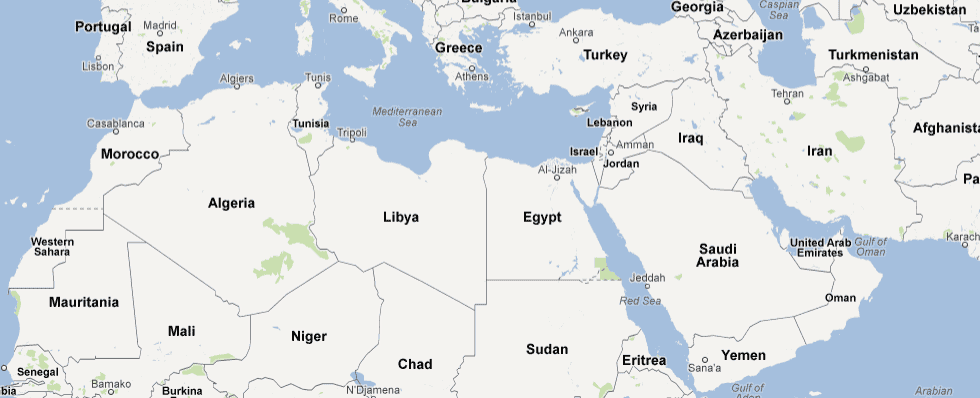 